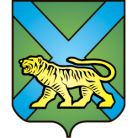 ТЕРРИТОРИАЛЬНАЯ ИЗБИРАТЕЛЬНАЯ КОМИССИЯ
ГОРОДА УССУРИЙСКАРЕШЕНИЕг. УссурийскОб освобождении Никитченко Е.Н.от обязанностей члена участковойизбирательной комиссиис правом решающего голоса избирательного участка № 2841На основании сведений, полученных из Управления записи актов гражданского состояния администрации Уссурийского городского округа о смерти Никитченко Елены Николаевны, члена участковой избирательной комиссии избирательного участка № 2841, (актовая запись от 16.08.2019 г. №170199250001601512006), в соответствии с пунктом «г» части 8 статьи 29 Федерального закона от 12 июня 2002 года № 67-ФЗ «Об основных гарантиях избирательных прав и права на участие в референдуме граждан Российской Федерации», пунктом 4 части 8 статьи 32 Избирательного кодекса Приморского края, территориальная избирательная комиссия города УссурийскаРЕШИЛА:Освободить от обязанностей члена участковой избирательной комиссии с правом решающего голоса избирательного участка № 2841 Никитченко Елену Николаевну до истечения срока полномочий.2. Направить настоящее решение в участковую избирательную комиссию избирательного участка № 2841 для сведения.3. Разместить настоящее решение на официальном сайте администрации Уссурийского городского округа в разделе «Территориальная избирательная комиссия города Уссурийска» в информационно-телекоммуникационной сети «Интернет».Заместитель председателя комиссии			                  В.О. ГавриловСекретарь комиссии				                                         Н.М. Божко25 августа 2019 года      № 224/1452